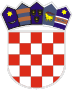             REPUBLIKA HRVATSKA KRAPINSKO-ZAGORSKA ŽUPANIJA          ŽUPANIJSKA SKUPŠTINAKLASA: 351-01/22-01/71KLASA: 351-01/22-01/69URBROJ: 2140-02-22-3Krapina,  27. lipanj 2022.Na temelju članka 17. Statuta Krapinsko-zagorske županije („Službeni glasnik Krapinsko-zagorske županije“ broj 13/01., 5/06., 14/09., 11/13., 26/13. - pročišćeni tekst, 13/18., 5/20.10/21. i 15/21.-pročišćeni tekst), Županijska skupština Krapinsko-zagorske županije na 8. sjednici održanoj dana 27. lipnja 2022. godine donijela je Z A K L J U Č A Ko prihvaćanju Izvještaja o ostvarivanju Godišnjeg programa zaštite, održavanja, očuvanja, promicanja i korištenja zaštićenih područja kojima upravlja Javna ustanova za upravljanje zaštićenim dijelovima prirode Krapinsko-zagorske županije Zagorje zeleno i Izvještaja o financijskom poslovanju za 2021. godinuPrihvaća se Izvještaj o ostvarivanju Godišnjeg programa zaštite, održavanja    očuvanja, promicanja i korištenja zaštićenih područja kojima upravlja Javna ustanova za upravljanje zaštićenim dijelovima prirode Krapinsko-zagorske županije Zagorje zeleno za 2021. godinu KLASA: 351-01/22-01/19, URBROJ: 2140-45-21-2 usvojeno zaključkom na 3. sjednici Upravnog vijeća održanoj 24. veljače 2022. godine.Prihvaća se Izvještaj o financijskom poslovanju Javne ustanove za upravljanje zaštićenim dijelovima prirode Krapinsko-zagorske županije Zagorje zeleno za 2021. godinu KLASA: 351-01/22-01/31, URBROJ: 2140-45-21-7 usvojeno zaključkom na 3. sjednici Upravnog vijeća održanoj 24. veljače 2022. godine.Izvještaji iz točke I. ovog Zaključka nalaze se u privitku i čine njegov sastavni dio.                                                                                                         PREDSJEDNIKŽUPANIJSKE SKUPŠTINE                                                                                                        Zlatko Šorša                                     DOSTAVITI:1. Javna ustanova za upravljanje zaštićenim           dijelovima prirode Krapinsko-zagorske županije Zagorje zeleno,     n/p  ravnateljice, Radoboj, Radoboj 8,				   2. «Službeni glasnik KZŽ», za objavu,			  3. Za prilog zapisniku,4. Za Zbirku isprava,						  5. Pismohrana.